Совет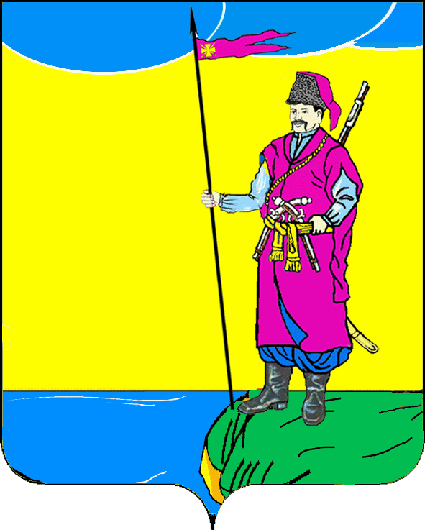 Пластуновского сельского поселенияДинского районаРЕШЕНИЕот  28.02.2020  				  					  №  33-09/4станица ПластуновскаяОб условиях приватизации способом в форме аукциона муниципального имущества казны Пластуновского сельского поселения Динского района – разбрасывателя  песка  А-116-01ГВ соответствии с Федеральным законом от 21 декабря 2001 года № 178- ФЗ «О приватизации государственного и муниципального имущества», постановлением Правительства Российской Федерации от 27.08/.2012 № 860 «Об организации и проведении продажи государственного или муниципального имущества в электронной форме», Положением о порядке управления и распоряжения объектами муниципальной собственности муниципального образования Пластуновского сельского поселения Динского района, утвержденным решением Совета Пластуновского сельского поселения Динского района от 27.12.2010г № 91 (с изменениями от 18.07.2019 № 272-71/13), Решением Совета Пластуновского сельского поселения Динского района от 28.02.2020 № 32-09/4 «Об утверждении программы приватизации муниципального имущества муниципального образования Пластуновское сельское поселение в составе муниципального образования Динской район на 2020 год», с учетом отчета об оценке от 18 ноября 2019 г. № 23-19Н-077 «Об определении рыночной стоимости имущества: Разбрасыватель песка А116-01Г, заводской номер 428, выпуска 19.10.2018 г.», руководствуясь Уставом Пластуновского сельского поселения, Совет Пластуновского сельского поселения Динского           района,  р е ш и л:            1. Осуществить приватизацию муниципального имущества казны Пластуновского сельского поселения Динского района движимого имущества - разбрасывателя песка  А-116-01Г, заводской номер 428, выпуска 19.10.2018, инвентарный № 110134040900001,  способом в форме аукциона с открытой формой подачи предложений по цене, на электронной площадке «Сбербанк-АСТ», размещенной на сайте в информационно-телекоммуникационной сети Интернет: http://utp.sberbank-ast.ru/.2. Утвердить начальную цену выставляемого на аукцион движимого имущества в соответствии с рыночной оценкой в сумме 77 500,00 (Семьдесят семь тысяч пятьсот) рублей 00 копеек, без учета НДС.3. Утвердить шаг аукциона в размере 5 % от начальной цены продажи.4. Для обеспечения участия в аукционе утвердить задаток в размере 20% от начальной цены имущества в сумме 15 500 (Пятнадцать тысяч пятьсот) рублей 00 копеек.5. Утвердить форму оплаты имущества путем безналичных расчетов единовременным платежом в течение 10 дней со дня подписания победителем аукциона договора купли-продажи.6. Определить продавцом муниципального имущества, указанного в п.1 настоящего решения, администрацию Пластуновского сельского поселения Динского района.7. Контроль за выполнением настоящего решения возложить на комиссию по земельным и имущественным вопросам, ЖКХ, транспорту и связи Совета Пластуновского сельского поселения Динского района  (Козлов).8. Настоящее решение вступает в силу со дня подписания и подлежит размещению на официальном сайте Российской Федерации в сети Интернет для размещения информации о проведении торгов (http://www.torgi.gov.ru), на официальном сайте Пластуновского сельского поселения в сети Интернет (http://www.plastunovskoe.ru) и опубликованию в средствах массовой информации.Председатель Совета Пластуновскогосельского поселения 							       А.А. КозелковГлава Пластуновского	сельского поселения                   			                         С.К. ОлейникВ Совет Пластуновского сельского поселения Динского района Пояснительная запискак проекту решения Совета Пластуновского сельского поселения Динского района  «Об условиях приватизации способом в форме аукциона муниципального имущества казны Пластуновского сельского поселения Динского района – разбрасывателя  песка  А-116-01Г».    Проект подготовлен в соответствии с законодательством Российской Федерации и Краснодарского края в области приватизации муниципального имущества, Положением о порядке управления и распоряжения объектами муниципальной собственности Пластуновского сельского поселения.На основании представления № 01-41/14 от 19.04.2019 Контрольно-счетной палаты муниципального образования Динской район на годовой отчет об исполнении бюджета Пластуновского сельского поселения за 2018 год», на  необоснованное расходование бюджетных средств в размере 77 500, 00 руб, подлежащее возврату в бюджет Пластуновского сельского поселения, выразившееся в приобретении «разбрасывателя песка  А-116-01Г» для трактора, находящегося в хозяйственном ведении МООО «Пластуновское ЖКХ», отдел ЖКХ, земельных и имущественных отношений администрации Пластуновского сельского поселения предлагает реализовать способами, предусмотренными действующим законодательством (в форме аукциона с открытой формой подачи предложений) муниципальное имущество казны Пластуновского сельского поселения Динского района движимого имущества - разбрасыватель песка  А-116-01Г, заводской номер 428, выпуска 19.10.2018, инвентарный № 110134040900001,  способом в форме аукциона с открытой формой подачи предложений по цене, на электронной площадке «Сбербанк-АСТ».     